                         Mateřská škola Sluníčko Krupka, Kollárova 597 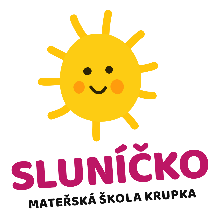                              1. Kollárova 597, 417 42 Krupka
                             2. Ústecká 80, 417 42 Krupka - SoběchlebyNázev projektu:Kniha je můj kamarádPodtéma: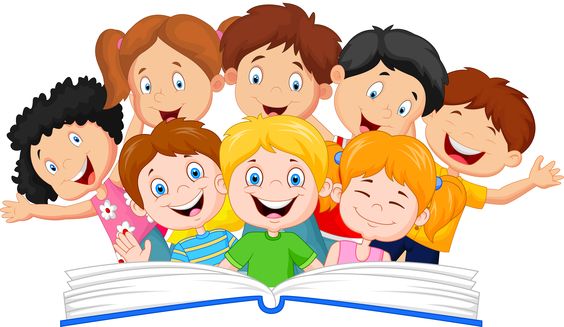 KnihoBudkaCo to vlastě KnihoBudka je a k čemu slouží:KnihoBudky jsou malé knihovničky (chcete-li skříňky) umístěné na veřejně přístupných místech. Každý si tam může knihu vypůjčit, vzít nebo vložit jinou bez formalit spojených s knihovnami. O KnihoBudky se vždy někdo stará a pravidelně kontroluje stav a obsah.KnihoBudku si může zřídit kdo chce, forma a pravidla nejsou nijak regulována.Máte doma knížku, kterou už jste přečetli, ale je vám líto ji vyhodit? Vyměňte ji v naší KnihoBudce za jinou. Nebo ji tam prostě jen nechte, ať si ji může přečíst a prohlédnout někdo jiný. KnihoBudka slouží k bezplatnému půjčování a výměně knih. Jak používat naše KnihoBudky?Použití je zdarmaNení potřeba žádná registrace nebo evidenceKnihy si můžete půjčovat a vracet bez omezeníKnihy si můžete půjčit nebo vyměnit Kde naše KnihoBudky najdete?1. Kollárova 597, 417 42 Krupka – KnihoBudku jsme umístili na každý pavilón, do veřejného prostoru, naproti vstupu do MŠ hned vedle schodiště.2. Ústecká 80, 417 42 Krupka – Soběchleby - KnihoBudku jsme umístili do veřejného prostoru na vstupním schodišti do MŠ.Cíl projektu:Projekt je zaměřen na podporu čtenářské pregramotnosti.Čtenářská pregramotnost je v obsahu vzdělávacích oblastí v Rámcovém vzdělávacím programu předškolního vzdělávání (RVP PV) chápána především jako součást životně důležitého procesu rozvoje řeči a jazyka dítěte, včetně kultivace jeho komunikativních schopností a sociálně kulturního chování.Projektem chceme navázat na čtenářské činnosti v mateřské škole, prohloubit zájem dětí o četbu a knihu jako takovou. Prohlížením a čtením knih ukážeme dětem, že kniha může být nejen nejbližší vhodnou pomůckou, ale také, že obohacuje jejich životní zkušenosti, seznamuje je s novými pojmy a poznatky. Chceme u dětí rozšířit slovní zásobu, podpořit jejich vyjadřovací schopnosti, vnímání, soustředěnost a paměť, spoluvytvářet estetický vkus dětí a vést je ke čtenářství.Motivace: 
Čtení je jedním z nejdůležitějších nástrojů lidského vzdělávání. Kvalitní čtení nelze nahradit žádnými moderními technickými pomůckami a prostředky, naopak je podmínkou k jejich využití.  Dítě, kterému se pravidelně čte, má bohatší slovní zásobu, a tudíž je lépe vybaveno pro komunikaci s okolím. Chceme vychovat dítě, pro něhož bude kniha ještě větší samozřejmostí než sledování televize. Chceme vypomoci rodičům vytvořit u dětí zdravý návyk na čtení a v dětech samotných probudit vnitřní touhu číst a objevovat tak nové pomocí knih.Vznikne-li v dítěti během předškolního věku návyk potřebovat knížku pro radu i pohodu, udělali jsme maximum pro jeho budoucí gramotnost.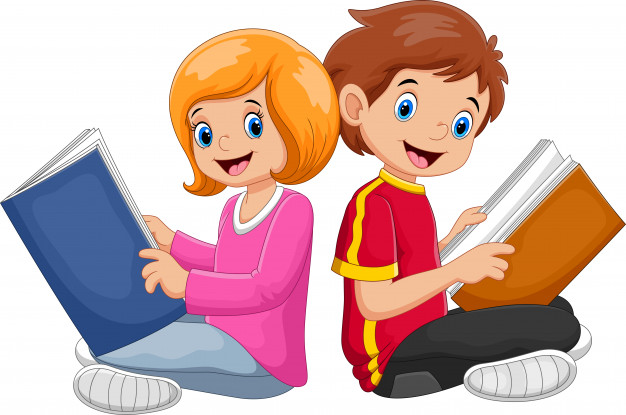            K těmto účelům jsme v naší mateřské škole zřídili malé KnihoBudky!Očekávané výstupy :Projevovat zájem o knížku, soustředěně poslouchat četbuVnímat, že je zajímavé dozvídat se nové věci, využívat zkušenosti k učeníProžít radost z poznanéhoSpontánně vyprávět zážitky z knihovny, z přečteného textuDokázat osvojená slova aktivně uplatnit v řečiPoužívat jednoduchá souvětí, vyjádřit myšlenku, nápad, mínění, vyjádřit svoje pocity, prožitkySledovat a vyprávět příběh, pohádkuVyjádřit fantazijní představyDodržovat pravidla konverzace a společenského kontaktuSledovat a zachytit hlavní myšlenku příběhu, příběh převyprávět samostatně a věcně správně, popř. odhadnout, jak by mohl příběh pokračovatObjevovat význam ilustrací Projevovat zájem o poznávání písmen, prohlížet si knihy (atlasy, encyklopedie, obrázkové knihy, informace hledat v encyklopediíchNavazovat kontakty s dospělýmiSpolupracovat s dospělýmRozlišovat vhodnost oslovování (tykání, vykání)Obracet se na dospělého se svými dotazyPřipravovat se pro život v mnohajazyčné evropské společnosti (poznávat kulturu jiných národů)Projekt bude předložen rodičovské veřejnosti.Zpracovala: Veronika Dvořáková